【平成３０年度　長野県測量設計業協会　南信支部　技術研修会のご案内】主催　（一社）長野県測量設計業協会　南信支部　　　　　　　　　　　　　　　　　　　　共催　（一社）長野県測量設計業協会◆日程：　平成 ３０ 年 ７ 月 ２７ 日 (金)　午後１時３０分より◆場所：　飯田市公民館　展示室１	（住所）長野県飯田市吾妻町139		（TEL）0265-22-1132◆研修会内容13:00－		受付開始13:30－		開会13:35－14:35	基調講演（60分）「点群データとUAV写真測量」・写真測量における歴史の中で、その精度と三次元形状復元の台頭、それらの課題についてマクロな視点から講演頂きます。講師：東京電機大学理工学部　教授　近津　博文　氏　（工学博士）（休憩）14:50-16:50	実践セミナー（120分）「UAVによる空中写真を用いた公共測量マニュアル（案）のポイントと解説」・UAVによる写真測量をおこなうにあたって、要求精度を満たす際の重要なポイントと、その原理の裏付けを解説頂きます。講師：株式会社日野　プロフェッショナル・フェロー　大谷　仁志　氏-17:00	閉会◆主催：「一般社団法人　長野県測量設計業協会　南信支部」共催：「一般社団法人　日本写真測量学会」　　 「ARIDA（動体計測研究会）」◆測量および設計CPD：　各　3ポイント◆受講料：南信支部会員は無料。その他1,000円（税込）。　※当日会場にて集金致します。◆定員：80名	※定員になり次第締め切ります。お早目のお申し込みをお願い致します。◆お申込み：下記メールアドレスまで必要事項（２項目）をお送りください。	momomoto@reisui.co.jp （株式会社 嶺水　百本　宛）	件名：【参加申込】長野県測量設計業協会　南信支部　技術研修会貴社名　②参加者名【駐車場のご案内】・飯田市公民館の駐車場については、専用の広い駐車場を有していないため、有料の市営中央駐車場(100台)、または飯田まちづくりカンパニーが運営するトップヒルズ通り町駐車場（93台）等をご利用いただいております。（飯田市Webサイトより）＊市営中央駐車場までは徒歩約2分、トップヒルズ通り町駐車場は徒歩約5分の距離です。＜周辺駐車場案内図＞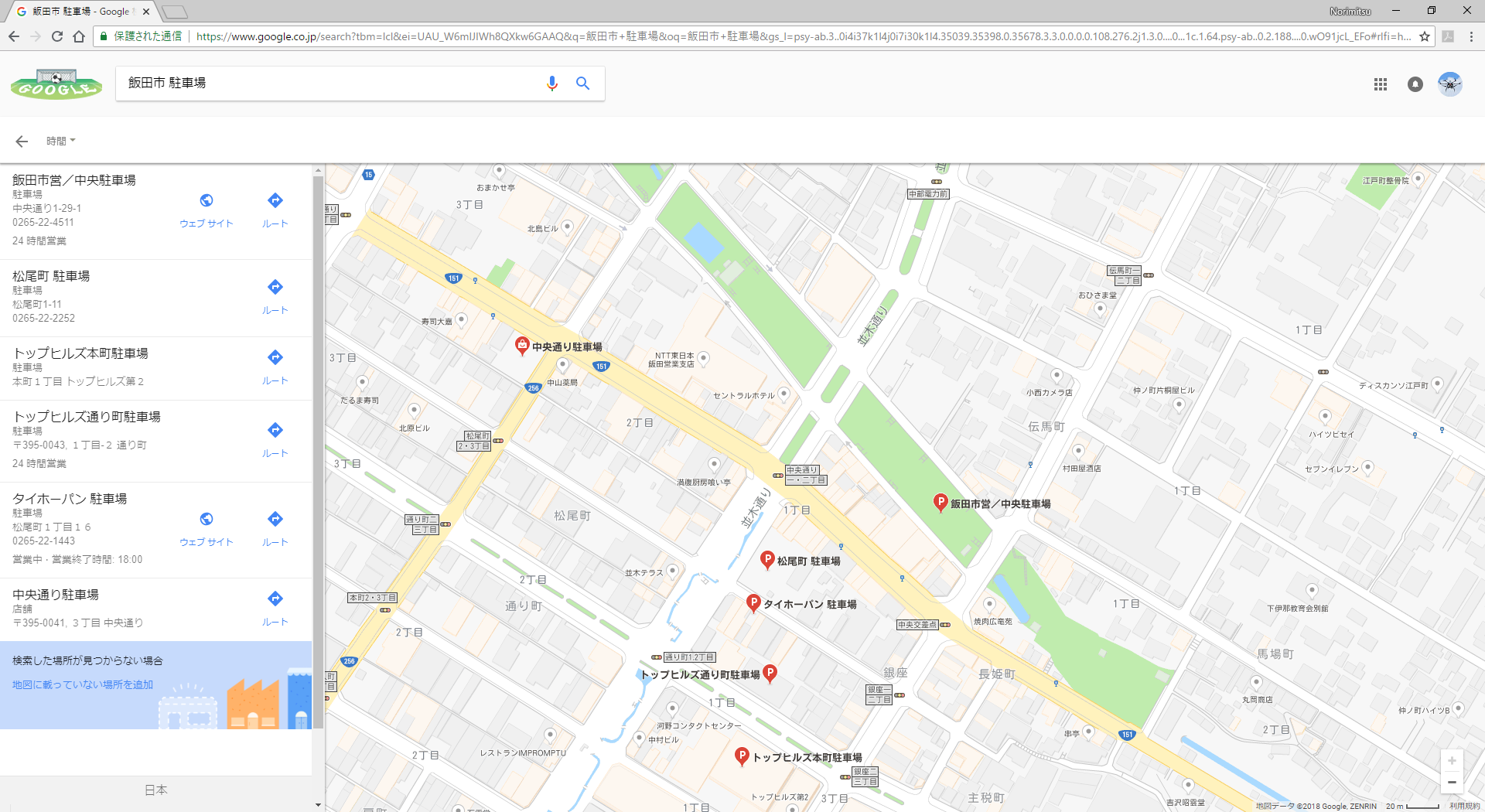 